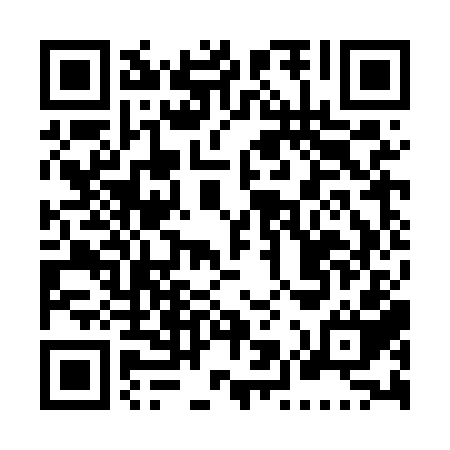 Ramadan times for Gould Station, Quebec, CanadaMon 11 Mar 2024 - Wed 10 Apr 2024High Latitude Method: Angle Based RulePrayer Calculation Method: Islamic Society of North AmericaAsar Calculation Method: HanafiPrayer times provided by https://www.salahtimes.comDateDayFajrSuhurSunriseDhuhrAsrIftarMaghribIsha11Mon5:435:437:0512:554:576:476:478:0812Tue5:425:427:0312:554:586:486:488:0913Wed5:405:407:0112:555:006:506:508:1114Thu5:385:386:5912:545:016:516:518:1215Fri5:365:366:5712:545:026:526:528:1416Sat5:345:346:5512:545:036:536:538:1517Sun5:325:326:5312:545:046:556:558:1718Mon5:305:306:5112:535:056:566:568:1819Tue5:285:286:4912:535:066:576:578:1920Wed5:265:266:4812:535:076:596:598:2121Thu5:245:246:4612:525:087:007:008:2222Fri5:225:226:4412:525:097:017:018:2423Sat5:195:196:4212:525:107:037:038:2524Sun5:175:176:4012:525:117:047:048:2725Mon5:155:156:3812:515:127:057:058:2826Tue5:135:136:3612:515:137:077:078:3027Wed5:115:116:3412:515:147:087:088:3128Thu5:095:096:3212:505:157:097:098:3329Fri5:075:076:3012:505:167:117:118:3430Sat5:055:056:2912:505:177:127:128:3631Sun5:035:036:2712:495:187:137:138:371Mon5:015:016:2512:495:187:147:148:392Tue4:584:586:2312:495:197:167:168:403Wed4:564:566:2112:495:207:177:178:424Thu4:544:546:1912:485:217:187:188:435Fri4:524:526:1712:485:227:207:208:456Sat4:504:506:1512:485:237:217:218:477Sun4:484:486:1312:475:247:227:228:488Mon4:464:466:1212:475:257:237:238:509Tue4:434:436:1012:475:267:257:258:5110Wed4:414:416:0812:475:267:267:268:53